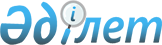 Көшені қайта атау туралыБатыс Қазақстан облысы Казталов ауданы Казталов ауылдық округі әкімінің 2022 жылғы 4 шілдедегі № 67 шешімі. Қазақстан Республикасының Әділет министрлігінде 2022 жылғы 11 шілдеде № 28771 болып тіркелді
      Қазақстан Республикасының "Қазақстан Республикасындағы жергілікті мемлекеттік басқару және өзін-өзі басқару туралы" Заңының 35 бабының 2-тармағына, Қазақстан Республикасының "Қазақстан Республикасының әкімшілік-аумақтық құрылысы туралы" Заңының 14 бабының 4) тармақшасына, Казталов ауылы халқының пікірін ескере отырып және Батыс Қазақстан облыстық ономастика комиссиясының 2021 жылғы 28 сәуірдегі қорытындысы негізінде ШЕШТІМ:
      1. Казталов ауданы Казталов ауылдық округі Казталов ауылының Қарасу көшесі Пангерей Сейфуллин көшесі болып қайта аталсын.
      2. Осы шешімнің орындалуын өзіме қалдырамын.
      3. Осы шешім оның алғашқы ресми жарияланған күнінен кейін күнтізбелік он күн өткен соң қолданысқа енгізіледі.
					© 2012. Қазақстан Республикасы Әділет министрлігінің «Қазақстан Республикасының Заңнама және құқықтық ақпарат институты» ШЖҚ РМК
				
      Батыс Қазақстан облысы Казталов ауданыКазталов ауылдық округінің әкімі

Е. Галимов
